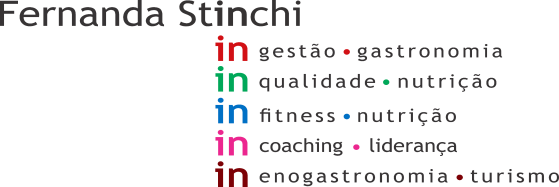 Data: 11/02/22Início: 15:40Cliente: Madrid 1Término: 18:10Consultor:  Diango	Setor- Estoque padariaEM CONFORMIDADESetor – Produção padariaNÃO CONFORMIDADE: Presença de caixa de utensílios com sujidade importante. (RECORRENTE)AÇÃO CORRETIVA: Providenciar higienização.NÃO CONFORMIDADE: Presença de caixa de produtos abertos com sujidade.AÇÃO CORRETIVA:  Providenciar higienização. NÃO CONFORMIDADE: Presença de produto vencido após aberto. (Melhorador) 09/02/2022.AÇÃO CORRETIVA: Descartar.NÃO CONFORMIDADE: Presença de produto para o consumo armazenado de forma incorreta. (Pães armazenados sem proteção).AÇÃO CORRETIVA: Armazenar corretamente e orientar os colaboradores envolvidos no processo.NÃO CONFORMIDADE: Presença de perfex desprotegidoAÇÃO CORRETIVA: Armazenar corretamente e orientar os colaboradores envolvidos no processo.NÃO CONFORMIDADE: Presença de planilha de temperatura não preenchida no dia 06/02 sem justificativa. AÇÃO CORRETIVA: Preencher corretamente e orientar os colaboradores envolvidos no processo. Setor- Despensa farinhas ( em baixo da escada) NÃO AUDITADA Setor- Padaria atendimentoNÃO CONFORMIDADE: Presença de objeto não compatível com local. (celular)AÇÃO CORRETIVA: Proibido, retirar do local e orientar os colaboradores envolvidos no processo. Setor- Padaria LojaNÃO CONFORMIDADE: Presença de bolos com cobertura, expostos para venda, em temperatura ambiente. (RECORRENTE).AÇÃO CORRETIVA: Expor para venda, refrigerado até 7°C, ou aquecido com no mínimo 60°C.Setor- Câmara congelada padariaNÃO CONFORMIDADE: Presença de acumulo de gelo importante. (RECORRENTE)AÇÃO CORRETIVA: providenciar degelo.Setor- Câmara fria padariaEM CONFORMIDADESetor- Manipulação FriosNÃO CONFORMIDADE: Presença de produto impróprio para o consumo sem identificação.AÇÃO CORRETIVA: Identificar  corretamente e orientar os colaboradores envolvidos no processo. Setor- Frios/Armário e prateleira (área externa)NÃO AUDITADOSetor- Câmara fria/FriosEM CONFORMIDADESetor- Câmara congelada/FriosNÃO CONFORMIDADE: Presença de Acumulo de gelo importante no local. (RECORRENTE)AÇÃO CORRETIVA: Providenciar degelo. NÃO CONFORMIDADE: Presença de hélices quebradas no local. (RECORRENTE).AÇÃO CORRETIVA: Acionar manutenção urgente. Setor- Frios atendimento/ LojaNÃO CONFORMIDADE: Presença de lixeira com sujidade na parte interna. (RECORRENTE)AÇÃO CORRETIVA: Higienizar corretamente. Setor- Frios expositores loja (equipamentos de refrigeração/congelamento/ frutas secas)NÃO CONFORMIDADE: Presença de bolor em queijo emmental da marca Regina(3 unidade). (RECORRENTE) AÇÃO CORRETIVA: Descartar. NÃO CONFORMIDADE: Presença de bolor em queijo provolone da marca Vigor(1 unidade). (RECORRENTE) AÇÃO CORRETIVA: Descartar. Setor-  Frios /Despensa frutas secas e castanhas (em baixo da escada)NÃO AUDITADOSetor-  F.L.V. /ManipulaçãoNÃO CONFORMIDADE: Presença de perfex desprotegido. AÇÃO CORRETIVA: Armazenar corretamente e orientar os colaboradores envolvidos no processo. NÃO CONFORMIDADE: Presença de caixa de utensílios com sujidade importante.  AÇÃO CORRETIVA: Providenciar higienização. Setor- F.L.V./Câmara friaNÃO CONFORMIDADE: Presença de produtos impróprios para consumo sem identificação. (RECORRENTE) AÇÃO CORRETIVA: Descartar. NÃO CONFORMIDADE: Presença de piso sujo.  AÇÃO CORRETIVA: Providenciar higienização. NÃO CONFORMIDADE: Presença de produtos manipulado  sem identificação e validade. Morango picado. AÇÃO CORRETIVA: Identificar corretamente e orientar os colaboradores envolvidos no processo. Setor- F.L.V./EstoqueEM CONFORMIDADESetor- F.L.V./ Expositores loja/NÃO CONFORMIDADE: Presença de produto manipulado sem tabela nutricional. (melão)ma AÇÃO CORRETIVA: Providenciar carga na Balança.Setor- F.L.V. expositor refrigerado OrgânicosEM CONFORMIDADESetor- F.L.V. Ilha OrgânicosEM CONFORMIDADESetor- Açougue/Armário e prateleira (área externa) EM CONFORMIDADESetor- Açougue – Lava botasEM CONFORMIDADESetor- Açougue AtendimentoNÃO CONFORMIDADE: Presença de sujidade em parte interna da lixeira. AÇÃO CORRETIVA: Higienizar corretamente. Setor- Açougue manipulaçãoNÃO CONFORMIDADE: Presença de produto encostado no teto. (Bandejas de isopor) AÇÃO CORRETIVA: Armazenar corretamente e orientar os colaboradores envolvidos no processo. Setor- Açougue/ Câmara congeladaNÃO CONFORMIDADE: Presença de excesso de gelo no local. AÇÃO CORRETIVA: Armazenar corretamente e orientar os colaboradores. Setor- Açougue Câmara refrigeradaNÃO CONFORMIDADE: Presença de processo de descongelamento sem identificação.  AÇÃO CORRETIVA: Identificar corretamente e orientar os colaboradores envolvidos no processo. Setor- Açougue/ Expositores lojaNÃO CONFORMIDADE: Carne moída, vendida em bandeja, produzida no local. (RECORRENTE).AÇÃO CORRETIVA: Proibido! Retirar da loja.Portaria 2619 de 2011-  9.10. É permitida a comercialização de carne moída, desde que a moagem seja feita, obrigatoriamente, a pedido e na presença do comprador.Setor- MerceariaEM CONFORMIDADESetor- Estoque/ Papel higiênicoNÃO CONFORMIDADE: Presença de produto encostado no teto. (papel higiênico) (RECORRENTE)AÇÃO CORRETIVA: Retirar e armazenar de forma correta conforme orientado anteriormente.Setor- Estoque higiene pessoal/descartáveisNÃO CONFORMIDADE: Presença de produto diretamente sobre o piso. (Produtos de limpeza e bandejas de isopor ). (RECORRENTE).AÇÃO CORRETIVA: Providenciar estrados para o local. NÃO CONFORMIDADE: Presença de infiltração/goteira. AÇÃO CORRETIVA: Acionar manutenção urgente. Setor- Estoque Escritório/descaráveisNÃO CONFORMIDADE: Presença de Produto diretamente sobre o piso. (bandejas de isopor). (RECORRENTE)AÇÃO CORRETIVA: Providenciar estrados para o local.Setor- Estoque SecoNÃO CONFORMIDADE: Presença de Obstrução de alarme de incêndio. (RECORRENTE)AÇÃO CORRETIVA: Deixar o local livre e orientar os colaboradores envolvidos no processo. NÃO CONFORMIDADE: Presença de lacre de extintor de incêndio rompido. (RECORRENTE)AÇÃO CORRETIVA: Acionar manutenção urgente.NÃO CONFORMIDADE: Presença de acumulo de caixas de papelão em estoque desorganizado. (RECORRENTE)AÇÃO CORRETIVA: Armazenar caixas de papelão de forma adequada. Setor- Área externaNÃO CONFORMIDADE: Presença de produtos em desuso. (caixa d´água e andaime). (RECORRENTE)AÇÃO CORRETIVA: Retirar do local e alocar ao destino de descarte.Setor- Mezanino NÃO CONFORMIDADE: Presença de indícios de cupim no local. (RECORRENTE)AÇÃO CORRETIVA: Acionar empresa responsável por dedetizar o ambiente. Setor- Cozinha funcionáriosNÃO AUDITADOSetor- RefeitórioNÃO AUDITADOSetor- Descanso funcionários  EM CONFORMIDADE Setor- Vestiário femininoEM CONFORMIDADE Setor- Vestiário masculinoNÃO CONFORMIDADE: Presença de dispenser de sabonete liquido desabastecido. AÇÃO CORRETIVA: Providenciar AbastecimentoSetor- Descarte de resíduosEM CONFORMIDADE Setor- Banheiro estacionamentoEM CONFORMIDADE Setor- Banheiro ClientesNÃO AUDITADOSetor- RecebimentoEM CONFORMIDADE Setor- Impróprios/troca   NÃO AUDITADO